LAST MINUTEPobyt u moře se ZUŠ B-ArtMAKARSKÁ RIVIÉRA, OSTROV HVARTermín 10.6.-17.6.2018	Uzávěrka přihlášek 5.5.2018/solanska.zdenka@b-artskola.cz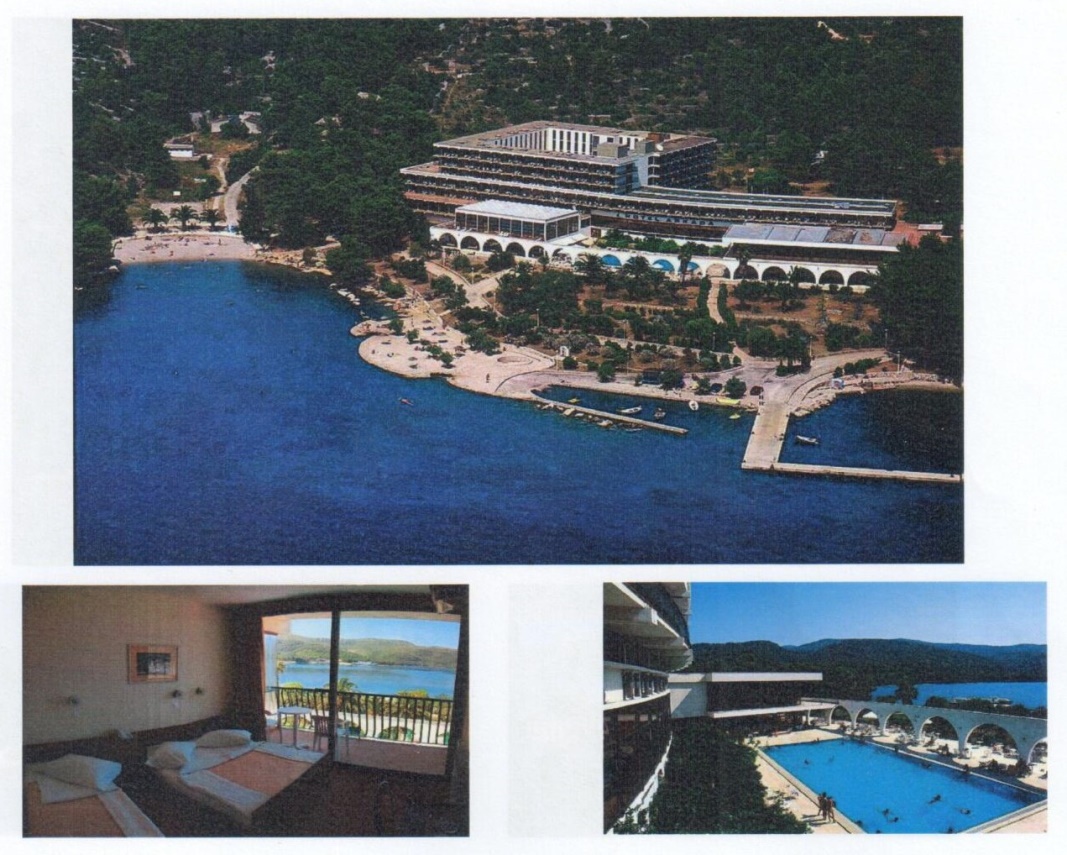 Okruh účastníků	žák/rodič			skupina žáků/pedagog			příznivci B-ArtuUbytování v Hotelu Arkada se nachází přímo u moře, kousek od centra Starého Gradu, má venkovní bazén se slanou vodou a nabízí pokoje s balkonem. Hotel obklopuje borový les a středomořská vegetace jako olivovníky, rozmarýn a levandule. K dispozici jsou tenisové kurty, stolní tenis, minigolf a hřiště na házenou a basketbal. Hosté mohou využívat také krytý bazén s vyhřívanou mořskou vodou.Cena: 5890 Kč zahrnuje dopravu zájezdovým autokarem, trajekt na ostrov Hvar, ubytování v Hotelu Arkada (3lůžkové pokoje), 5 nocí včetně polopenzí.